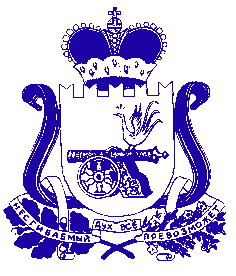 СОВЕТ ДЕПУТАТОВ ОЗЕРНОГО СЕЛЬСКОГО ПОСЕЛЕНИЯШУМЯЧСКОГОРАЙОНА СМОЛЕНСКОЙ ОБЛАСТИРЕШЕНИЕ«28» ноября   2022 г.       №   40В соответствии с Налоговым кодексом Российской Федерации, Уставом Озерного сельского поселения Шумячского района Смоленской области, Совет депутатов Озерного сельского поселения Шумячского района Смоленской области         РЕШИЛ:1.  Установить на территории Озерного сельского поселения Шумячского района Смоленской области налог на имущество физических лиц (далее – налог)2. Если иное не установлено настоящим пунктом, налоговая база по налогу определяется в отношении каждого объекта налогообложения как его кадастровая стоимость, указанная в Едином государственном реестре недвижимости по состоянию на 1 января года, являющегося налоговым периодом в соответствии со статьей 403 Налогового кодекса Российской Федерации.Налоговая база в отношении объекта налогообложения за налоговый период 2023 года определяется как его кадастровая стоимость, внесенная в Единый государственный реестр недвижимости и подлежащая применению с 1 января 2022 года с учетом особенностей, предусмотренных статьей 403 Налогового кодекса Российской Федерации, в случае, если кадастровая стоимость такого объекта налогообложения, внесенная в Единый государственный реестр недвижимости и подлежащая применению с 1 января 2023 года, превышает кадастровую стоимость такого объекта налогообложения, внесенную в Единый государственный реестр недвижимости и подлежащую применению с 1 января 2022 года, за исключением случаев, если кадастровая стоимость соответствующего объекта налогообложения увеличилась вследствие изменения его характеристик.3. Установить налоговые ставки по налогу в следующих размерах:1) 0,1 процента - в отношении:- жилых домов, части жилых домов, квартир, части квартир, комнат;- объектов незавершенного строительства в случае, если проектируемым назначением таких объектов является жилой дом;- единых недвижимых комплексов, в состав которых входит хотя бы один жилой дом;- гаражей и машино-мест, в том числе расположенных в объектах налогообложения, указанных в подпункте 2 настоящего пункта;- хозяйственных строений или сооружений, площадь каждого из которых не превышает 50 квадратных метров и которые расположены на земельных участках для ведения личного подсобного хозяйства, огородничества, садоводства или индивидуального жилищного строительства;2) 2 процентов - в отношении:- объектов налогообложения, кадастровая стоимость каждого из которых превышает 300 миллионов рублей;3) за налоговый период 2022 года - 1,2 процента;за налоговый период 2023 года - 1,6 процента;за налоговый период 2024 года и последующие годы - 2 процентов в отношении:- объектов налогообложения, включенных в перечень, определяемый в соответствии с пунктом 7 статьи 378.2 Налогового кодекса Российской Федерации, в отношении объектов налогообложения, предусмотренных абзацем вторым пункта 10 статьи 378.2 Налогового кодекса Российской Федерации, за исключением объектов, указанных в подпункте 5 пункта 2;4) 0,5 процента - в отношении прочих объектов налогообложения.5) - за налоговый период 2022 году - 1 процента;- за налоговый период 2023 года - 1,2 процента;- за налоговый период 2024 года - 1,4 процента;- за налоговый период 2025 года - 1,6 процента;- за налоговый период 2026 года - 1,8 процента;- за налоговый период 2027 года и последующие годы - 2 процентов в отношении:- объектов недвижимого имущества, налоговая база в отношении которых определяется как кадастровая стоимость, площадь которых не превышает 50 квадратных метров, сведения о которых внесены в Единый государственный реестр недвижимости до 1 октября 2021 года включительно.4. признать утратившими силу:- решение Совета депутатов Озерного сельского поселения Шумячского района Смоленской области от 19.10.2018 г. № 28 «О налоге на имущество физических лиц на территории Озерного сельского поселения Шумячского района Смоленской области.»;- решение Совета депутатов Озерного сельского поселения Шумячского района Смоленской области от 21.11.2018 г. № 33 «О внесении изменений  в решение Совета депутатов  Озерного сельского поселения Шумячского района Смоленской области «О налоге на имущество физических лиц на территории Озерного сельского поселения Шумячского района Смоленской области» от 19.10.2018 г. № 28;- решение Совета депутатов Озерного сельского поселения Шумячского района Смоленской области от 24.04.2019 г. № 7 «О внесении изменений  в решение Совета депутатов  Озерного сельского поселения Шумячского района Смоленской области «О налоге на имущество физических лиц на территории Озерного сельского поселения Шумячского района Смоленской области» от 19.10.2018 г. № 28;- решение Совета депутатов Озерного сельского поселения Шумячского района Смоленской области от 06.12.2019 г. № 26 «О внесении изменений  в решение Совета депутатов  Озерного сельского поселения Шумячского района Смоленской области «О налоге на имущество физических лиц на территории Озерного сельского поселения Шумячского района Смоленской области» от 19.10.2018 г. № 28;- решение Совета депутатов Озерного сельского поселения Шумячского района Смоленской области от 29.12.2021 г. № 47 «О внесении изменений  в решение Совета депутатов  Озерного сельского поселения Шумячского района Смоленской области «О налоге на имущество физических лиц на территории Озерного сельского поселения Шумячского района Смоленской области» от 19.10.2018 г. № 28;- решение Совета депутатов Озерного сельского поселения Шумячского района Смоленской области от 16.03.2022 г. № 5 «О внесении изменений  в решение Совета депутатов  Озерного сельского поселения Шумячского района Смоленской области «О налоге на имущество физических лиц на территории Озерного сельского поселения Шумячского района Смоленской области» от 19.10.2018 г. № 28.3. Опубликовать настоящее решение в  печатном средстве массовой информации местного  самоуправления Озерного сельского поселения Шумячского района Смоленской области «Информационный вестник Озерного сельского поселения».4. Настоящее решение вступает в силу с 1 января 2023 года, но не ранее чем по истечении одного месяца со дня его официального опубликования.Глава муниципального образованияОзерного сельского поселения Шумячского района Смоленской области                                      А.А. ПавловОтп. 1 экз. – в дело                                                      Разослать:   в   прокуратуруРазработчик: Специалист 1 категории                      «___________ антикоррупционную И.Г. Бахметьева ______________                              экспертизу. Признаков коррупции-Тел. 4-12-49                                                                   огенности не  выявлено»28.11.2022 г.                                                                  ______________ А.А. Павлов                            «О налоге на имущество физических лиц на территории Озерного сельского поселения Шумячского района Смоленской области»